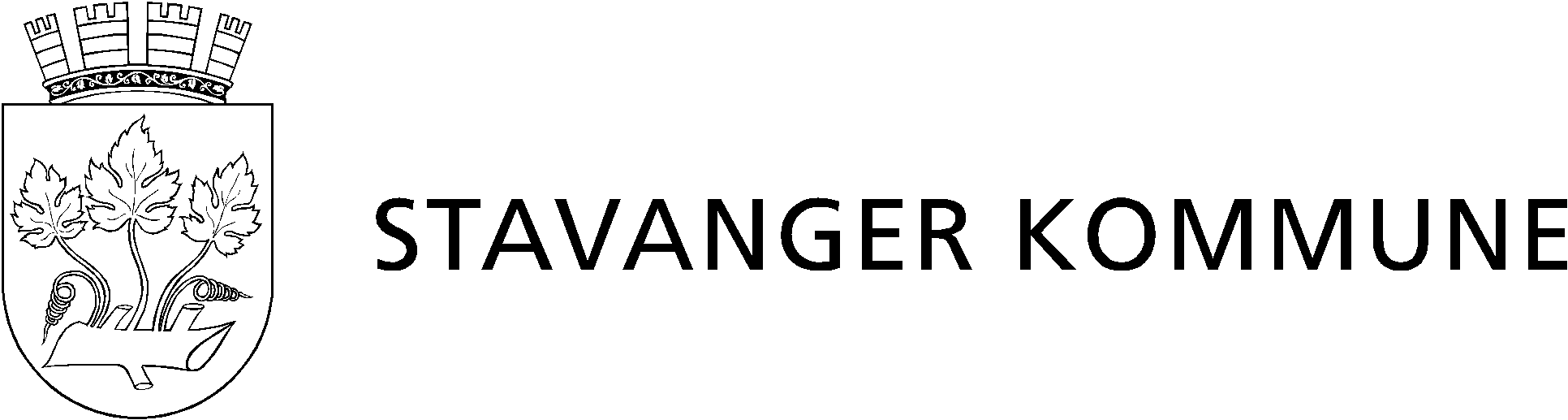 Neste nettmøte: 	12. oktober 2020    kl : 19:00Med vennlig hilsen
Anthony A. Martins
leder FAUMøtereferatOppvekst og levekårKannik skolePostadr.: Postboks 8069 Forus, 4068 StavangerBesøksadr.: St. Svithuns g. 40Telefon: 51517250E-post:  www.stavanger.kommune.noOrg.nr.: NO 964 965 226Gruppe:Kannik FAUKannik FAUMøtested:Meet (Nettmøte)Meet (Nettmøte)Møtedato/ -tid:                  21.09.2020/19:00-19:5021.09.2020/19:00-19:50MøtelederAnthony A. MartinsReferent:  Erik Bråten /                  Anthony A. MartinsDeltakere:FAU-representanter og rektorFAU-representanter og rektorFravær:Forfall:                9b, 9e, 9g, Elevråd9b, 9e, 9g, ElevrådKopi til:Lena Kristensen Lena Kristensen REFERANSE JOURNALNRDATO23.09.2020Sak nr.:Ansvar1Godkjenning av innkalling / registrering.Ingen kommentar til innkallingen / Fravær fra fire klasser.2HMS / TrivselRektor orienterte om HMS under punkt 23OrienteringssakerSkolen v/ rektorBra oppstart – spesiell oppstart. Nye elever og det har gått veldig bra. Trivsel er høy og bra rapportert skolemiljø. Fra mars og frem til dags dato har det vært lite tull. Ingen alvorlige eller halv alvorlige saker.Rektor og skolen jobber hard med en sikker skole med tanke på korona. Oppstillingsplasser/dedikerte områder.Valgfag er ofte utendørs og er praktiske og nærhet til andre foregår i begrenset omfang.Møte med smittevernkontor.Benytter parkene som er tilgjengelige slik at elevene kan spre seg. Rektor føler at dette går greit. Ikke hatt smitte på skolen men kun elever i karantene…Smittetilfelle på Madlamark skole nå nylig.Eiganes hadde smittetilfelle veldig tidlig under utvikling av pandemien.Ved smittetilfeller på Kannik vil personer/nærkontakter satt i karantene ( 10 dager)Lærere kan jobbe hjemmefra om smitte på skolen.Kannik skolen har vært heldig og har lite fravær grunnet symptomer.Nasjonale prøver 8. og 9. klasse. En del frafall grunnet Covoc-19 karantene. Kartleggingsprøver – alle skal ta disse. (Elevene må være på skolen når de tar disse prøvene)8. trinnet er godt i gang.Ingen eksamen for 10.trinnet. Snittet gikk opp uten eksamen. (også nasjonalt)Økonomi – SVG kommune sliter grunnet korona – økonomien var dårlig forut for pandemien. Dette kan påvirke økonomien for skolene i kommunen.Lærernormen er forhåndsbestemt. Reduksjon på spesialundervisningen. FAUmøtene forblir nettmøter – grunnet koronaRektor bruker hjemmeside og FB side for å legge ut informasjon som er relevantSamarbeidsutvalg (SU) v/ Leder – Jan IsaksenSU (samarbeidsutvalget – rådgivende organ – alt som gjelder drift av skolen. Rektor informerte om at miljøtjenesten er redusert dvs nok lærer i klasserommene. Budsjett og penger tildelt vil bli brukt opp.       Høring ang. reglement for Stavanger kommune – anledning til å        kommentere dette.Elevråd           Fravær4SkoleballSette komitee for neste år om dette blir aktuelt. 4 nye representanter for at det skal gjennomføres. Ingen personer tilstede fra gruppen under FAU møte – dato er satt – selv om det mest sannsynlig ikke blir noe ball. Hvor langt kan dette utsettes? Det jobbes med å sette siste dato medio påsketider. Evt valg av komiteen utsettes til neste møte.5SkolemiljøRektor informerte om at dersom det fremkommer alvorlige hendelser så vil foreldrene være informert. Rektor informerte om at nye tegninger er lagt ut på hjemmesiden til skolen6NatteravnSiw Gjedebo informerte om at ordningen. Nytt for høsten er ny rutine med KannikInfo på Kannik sine nettsider10. trinn har gått 5 av 8 ukerForeldremøter på 8. og 9. trinn – innmelding Oppgaven er å mobilisere å få folk til å gå vaktene sine      Kommentarer er at det er for tidlig på kvelden og ruten.        Natteravnene står fritt til å gå hvor en ønsker å gå. Smart å innom       skolen.      Tidspunkt styres litt etter innlevering av nøkkel som er innen       Klokken 23:007EventueltDet holdes på med å lage en komplett liste over natteravner klassekontakter og FAU. Den sendes ut som et separat vedlegg, og FAU trenger hjelp til å fedigstille listenEn klasse har valgt to likestilte klassekontakter – ikke vara og hoved –  samme ansvar på begge. FAU konluderte med at det er opp til klassene selv å bestemme dette.Anthony takket alle representanter for innsatsen.